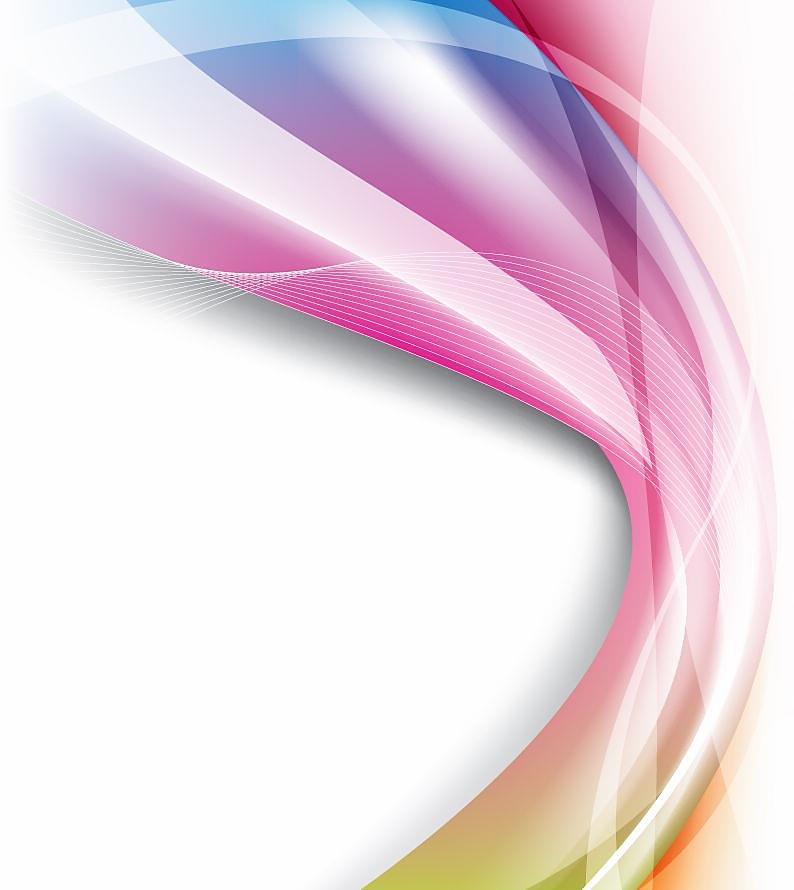 Principalul scop al raportului îl reprezintă prezentarea performanțelor ﬁnanciare și evaluarea aplicării prevederilor guvernanței corporative la societățile aflate în administrarea sau sub autoritatea  Ministerului Finanțelor, în concordanță cu obligațiile ce le revin potrivit legislației aflate în vigoare. În acest sens Ministerul Finanțelor elaborează în fiecare an și publică pe pagina proprie de internet raportul menționat mai sus în temeiul prevederilor alin. (1) art. 58 din Ordonanța de Urgență a Guvernului nr. 109/2011 dar și a prevederilor Ordonanței Guvernului nr. 26/2013. Societățile aflate în administrarea sau sub autoritatea Ministerului Finanțelor activează în următoarele sectoare: activități de intermedieri monetare, activități de creditare, activități de intermedieri financiare, activități de asigurare (exceptând asigurările de viață) și activități de tipărire. Ministerul Finanțelor exercită calitatea de acționar majoritar/minoritar direct sau indirect în numele statului la instituţii de credit, la instituții financiare nebancare, instituții financiare specializate, companii de asigurări-reasigurări și la o companie naţională, majoritatea având o istorie și o tradiție îndelungată pe plan național. În continuare prezentăm pe scurt rolul acestor entități în economia națională:C.E.C. Bank S.A. (fondată în 1864) și Exim Banca Românească S.A., ambele sunt instituții de credit implicate activ în susținerea și promovarea mediului de afaceri românesc prin instrumentele financiare specifice puse la dispoziție de acestea și care reprezintă un vector important de redresare economică și echilibrare a bugetului de stat, funcționalitatea, solvabilitatea și lichiditatea acestor societăți având o largă influență asupra ansamblului economiei. În anul 2022, s-a continuat participarea la programul de susținere a IMM-urilor în cadrul Programelor IMM Invest și IMM Invest Plus, programe derulate de statul român prin care pot fi accesate ajutoare de stat sub forma de garanții pentru împrumuturi. Prin implicarea activă în aceste programe guvernamentale, instituțiile de credit oferă antreprenorilor posibilitatea de a accesa finanțări care să asigure lichiditățile necesare pentru derularea activității curente sau pentru susținerea investițiilor, în condiții speciale de creditare, în vederea depășirii provocărilor economice actuale.Fondul Național de Garantare a Creditelor pentru Întreprinderile Mici și Mijlocii (FNGCIMM S.A.-IFN) – este o instituție financiară nebancară, cu capital de risc, înființată în scopul facilitării accesului IMM-urilor la finanțări, prin acordarea de garanții pentru instrumentele de finanțare contractate de la bănci comerciale sau din alte surse. FNGCIMM are un rol foarte important din punct de vedere economic și social având în vedere că instrumentează programe guvernamentale destinate relansării economice, dezvoltării mediului de afaceri, precum și creării și susținerii de locuri de muncă, funcționând ca o societate comercială pe acțiuni, cu acționar unic statul român, sub supravegherea prudențială a Băncii Naționale a României. FNGCIMM deține o filială, respectiv Fondul Local de Garantare Focșani IFN S.A.Fondul Român de Contragarantare (FRC) S.A. – are misiunea de contragarantare a garanţiilor acordate de fondurile de garantare pentru credite şi alte instrumente de finanţare obţinute de întreprinderile mici și mijlocii (IMM) de la instituţiile de credit şi alte instituţii financiare nebancare. Compania de Asigurări-Reasigurări Exim România (Care-România) S.A.  – asigură clienților săi produse de protecție financiară eficiente menite să protejeze patrimoniul acestora și furnizează servicii de consultanță în scopul alcătuirii unui plan de protecție financiară adecvat specificului activității. Astfel, EximAsig deține în portofoliu 30 de produse aferente acestor clase. Produsele se adresează companiilor care desfășoară activități comerciale cu parteneri externi și interni în domeniul construcțiilor, producției de bunuri și industriale, transporturilor rutiere, navale, aeriene, prestărilor de servicii, exportatorilor și celor din industria IT.Compania Națională „Imprimeria Națională” S.A. – desfășoară activităţi de interes public național, în scopul realizării cadrului organizat pentru utilizarea, emiterea şi circulația hârtiilor de valoare (inclusiv a timbrelor, banderolelor sau etichetelor utilizate la marcarea produselor supuse accizelor, certificatelor de trezorerie, bonurilor de tezaur, timbrelor fiscale, formularelor necesare pentru administrarea impozitului pe venit), a formularelor tipizate cu regim special (a formularelor pe suport electronic, gestionarea activităţii de producere şi distribuţie a biletelor de tombolă, de pronosticuri (pariuri) sportive, de pariuri de orice fel şi a cartoanelor pentru jocuri de tip bingo desfăşurate în săli de joc, prin reţele de televiziune sau prin mijloace de transmisie asimilate), comune sau specifice pe economie, a tipăriturilor cu caracter special.  Începând cu anul 2009, compania produce cu titlu de exclusivitate, în condiţiile Regulamentului Consiliului (CE) nr. 2.252/2004 şi ale Deciziei Comisiei nr. C(2005)409, paşapoarte electronice, permise de şedere şi documente de călătorie care se eliberează străinilor, colantul uniform de viză, paşapoarte temporare, titluri de călătorie pentru cetăţenii români, titluri de călătorie provizorii pentru cetăţenii din statele membre ale Uniunii Europene, colante pentru vize biometrice, formulare pentru aplicarea vizei volante, precum şi alte documente ale căror specificaţii tehnice sunt clasificate „secret UE”. Compania mai produce, cu titlu de exclusivitate, cărţi electronice de identitate, cărţi de identitate, cărţi de alegător, cărţi de identitate provizorii, dovezi de reşedinţă, cărţi electronice de rezidenţă şi a cărţi de rezidenţă.Entitățile, prezentate mai sus, reprezintă un vector important pentru redresarea și relansarea economică, pentru dezvoltarea mediului de afaceri, pentru crearea și susținerea locurilor de muncă și pentru echilibrarea bugetului de stat. Funcționalitatea, solvabilitatea și lichiditatea acestor entități au o largă influență asupra ansamblului economiei, prin efectul de multiplicare. În același timp însă, obiectivele guvernamentale de bună gestionare a participațiilor statului înseamnă totodată o mai bună monitorizare a performanțelor, o orientare nu numai pe aspecte financiare, ci și pe aspecte de bună guvernare, transparență și integritate.Necesitatea îmbunătățirii guvernanței corporative a întreprinderilor publice/societăților are la bază în principal, rațiuni economice. Implementarea guvernanței corporative are loc în scopul gestionării eficiente a participațiilor statului. Astfel, monitorizarea performanțelor administratorilor și a directorilor prin îndeplinirea indicatorilor cheie de performanță asociați obiectivelor din contractele de mandat și orientarea nu numai pe urmărirea aspectelor financiare ci și pe aspecte de bună guvernare, transparență și integritate reprezintă elemente care trebuie să fie conștientizate și asumate de toți actorii implicați în gestionarea participațiilor statului.Provocarea generală a statului în calitatea de acționar constă în realizarea unui echilibru între profitabilitate sustenabilă și îndeplinirea obiectivelor programelor guvernamentale. Unul din principiile esențiale în guvernanța corporativă a societăților îl reprezintă conferirea de responsabilități, prerogative și instrumente adecvate fiecărui nivel decizional, astfel încât să existe un lanț decizional clar, bine delimitat, formal, trasabil, delegările de atribuții și competențe făcându-se proporțional cu structura de răspundere și control existentă.Consiliul de administrație sau consiliul de supraveghere este principalul organ decizional privind activitatea de administrare a societății și, conform legislației în vigoare și bunelor practici internaționale, este esențial ca membrii lui să fie selectați în mod profesionist și transparent ținând cont de scrisorile de așteptări din partea acționarilor. Consiliul de administrație trebuie să funcționeze ca interfață între conducerea executivă a societății și autoritatea publică tutelară.Pentru a reflecta schimbările factorilor externi și interni, luând în considerare schimbările survenite în mediul macroeconomic și în evoluția internă, Consiliul de Administrație are un rol strategic, respectiv îi revine responsabilitatea de a evalua, defini și aproba cel puțin o dată pe an strategia de risc și politica de identificare, evaluare și gestiune a riscurilor semnificative și de a revizui și aproba nivelurile de toleranță la risc.Politicile și reglementările interne sunt urmărite permanent și modificate în consecință pentru alinierea acestora la cerințele legislative și asigurarea unei funcționări eficiente a sistemului de control și aplicării principiilor de guvernanță corporativă. Astfel, Consiliul de Administrație urmărește dacă procesele de management al riscurilor, de control și de guvernanță existente în organizație funcționează adecvat.Obiectivul fundamental al societăților din portofoliul Ministerului Finanțelor derivat din misiunile sale strategice, l-a reprezentat creșterea gradului de implicare în economie prin creșterea cotei de piață, respectiv realizarea unor rate de creștere anuale, în condiții de eficiență economică, de conservare și majorare a valorii investiției acționarilor. Cuantificarea gradului de realizare a obiectivului fundamental al societăților din portofoliul Ministerului Finanțelor s-a realizat prin monitorizarea indicatorilor de performanță stabiliți pentru membrii Consiliului de Administrație.În Raportul prezent urmează să prezentăm stadiul aplicării legislației privind guvernanța corporativă la societățile aflate în administrarea sau sub autoritatea Ministerului Finanțelor dar și o prezentare a principalilor indicatori economico-financiari înregistrați la data de 31.12.2022 pentru cele șapte societăți la care Ministerul Finanțelor deține participații majoritare sau integrale în numele statului.Capitolul 1 – Structura portofoliului de participații deținut de Ministerul Finanțelor și politica de acționariat  Ministerul Finanțelor îndeplineşte atribuţiile de autoritate publică tutelară pentru societățile la care reprezintă statul în calitate de acţionar, în conformitate cu prevederile legale privind guvernanţa corporativă a întreprinderilor publice. Pentru îndepinirea acestor atribuții Direcția pentru Administrarea Participaţiilor Statului (DAPS) din cadrul Direcţiei Generale Management al Domeniilor Reglementate Specific a fost desemnată drept structură de guvernanță corporativă a Ministerului Finanțelor în temeiul Hotărârii Guvernului nr. 34/2009 și al Ordonanței de urgență a Guvernului nr. 109/2011. Printre principalele atribuţii ale DAPS, enumerăm:îndeplineşte atribuţiile ce derivă din calitatea Ministerului Finanțelor de autoritate publică tutelară sau acționar, pentru întreprinderile publice din portofoliul Ministerului Finanțelor, în conformitate cu prevederile legale aflate în vigoare;aplică prevederile Ordonanței de urgență a Guvernului nr. 109/2011 la întreprinderile publice la care Ministerul Finanțelor este autoritate  publică tutelară sau acţionar.Ministerul Finanțelor în calitate de acționar în numele statului deține acțiuni într-o proporție majoritară sau integrală, atât în mod direct cât și indirect, la un număr de șapte societăți, portofoliul fiind structurat astfel:Companii naţionale: Compania Naţională “Imprimeria Naţională" – S.A (CNIN) - participații integrale;Instituţii financiare nebancare: Fondul Naţional de Garantare a Creditelor pentru Întreprinderile Mici şi Mijlocii - IFN S.A. – participații integrale şi filiala sa Fondul Local de Garantare Focşani S.A. (FLG Focşani) - participații deţinute atât în mod direct într-o pondere de 27,17% prin MF, cât şi indirect într-o pondere de 72,72% prin FNGCIMM;Instituţii financiare specializate: Fondul Român de Contragarantare S.A.(FRC) – participații directe într-o pondere de 68,00%;    Instituţii de credit: CEC Bank S.A. - participații integrale; Exim Banca Românească S.A. – participații majoritare într-o pondere de 95,03%. Companii de asigurări-reasigurări:  Compania de Asigurări-Reasigurări Exim România S.A. - (Care România) – participații deținute în mod indirect într-o pondere 98,57% prin Exim Banca Românească S.ALa data de 31.12.2022 Ministerul Finanțelor mai deținea participații minoritare la Fondul Proprietatea S.A. într-o pondere de 5,96% din capitalul social subscris și vărsat și 6,53% din totalul drepturilor de vot în AGA conform datelor publicate pe pagina de internet a acestora.Ministerul Finanțelor deține la data de 31.12.2022 la societățile aflate în administrare sau sub autoritate participații directe în sumă totală de 4.272.711 mii lei și participații indirecte în sumă totală de 52.349 mii lei prin societățile la care Ministerul Finanțelor deține participații directe.Capitolul 2 - Modificări strategiceÎn anul 2022, Ministerul Finanțelor prin DAPS a desfăşurat, în principal, o activitate de administrare a participaţiilor statului care a avut în vedere creşterea performanţelor economice și  financiare  ale societăților aflate în portofoliul său ce a condus la înregistrarea de profit pentru toți operatorii economici la data de 31.12.2022.Pe parcursul anului 2022 au fost implementate următoarele modificări strategice în funcţionarea societăților aflate în administrarea sau sub autoritatea Ministerului Finanțelor:În cadrul grupului EximBank S.A.La sfârșitul anului 2022 s-a finalizat fuziunea între Banca de Export Import a României EximBank S.A. cu Banca Românească. În urma finalizării procesului de fuziune dintre EximBank și Banca Românească, banca și-a  modificat denumirea în Exim Banca Românească S.A., modificarea fiind aprobată de Adunarea Generală Extraordinară a Acționarilor din data de 27.03.2023, cu intrare în vigoare în data de 10.05.2023.Exim Banca Românească S.A. deține un număr de 5.193.910 acțiuni proprii la o valoare nominală de 6 lei/acțiune și o valoare de achiziție de 9,7187 lei/acțiune, reprezentând 3,88% din capitalul social la data de 31.12.2022. Achiziția acțiunilor proprii a fost efectuată  în anul 2022 de la acei acționari minoritari care si-au exercitat dreptul de retragere din societate în conformitate cu prevederile art.134 alin (1) din Legea societăților nr.31/1990 cu modificările si completările ulterioare.Exim Banca Românească S.A. urmareste o strategie transformațională realizată prin fuziunea celor doua entități bancare din cadrul Grupului Exim la 31 decembrie 2022:Existența sinergiilor din activitatea celor doua instituții de credit;Necesitatea creșterii bazei de capital, îmbunătățirea utilizării capitalului și reducerea costului acestuia;Necesitatea optimizării canalelor de distribuție electronice;Necesitatea diversificării produselor și serviciilor oferite pe segmente de clienti;Echilibrarea raportului intre resursele disponibile și finanțările acordate clientilor.Ca urmare a finalizării procesului de fuziune între cele două bănci, acționarii  minoritari ai societății absorbite, cu o participatie de 0,72% în capitalul social al Băncii Romanesti, au devenit acționari ai Exim Banca Românească S.A.. În urma fuziunii, au fost emise 485.925 actiuni pentru actionarii minoritari ai Bancii Romanesti, ceea a determinat majorarea capitalului social al Exim cu suma de 2.916 mii lei.Începând cu data de 31.12.2022 acționariatul Exim Banca Românească S.A. este:Statul român prin Ministerul Finanțelor cu o cotă de participare la capitalul social de 95,03%;S.I.F. BANAT-CRIȘANA S.A. cu o cotă de participare la capitalul social de 0,31%;S.I.F. MUNTENIA S.A. cu o cotă de participare la capitalul social de 0,42%;Acționari tip listă-persoane juridice cu o cotă de participare la capitalul social de 0,01%;Acționari tip listă- persoane fizice cu o cotă de participare la capitalul social de 0,35%;Dețineri de acțiuni proprii de 3,88%. În cadrul grupului FNGCIMM Obiectivele strategice urmarite in derularea activitatii FNGCIMM in anul 2022 sustin indeplinirea misiunii Fondului pe termen mediu si contribuie la implementarea programelor guvernamentale implementate in scopul de a sprijini sectorul IMM.Accesul IMM-urilor la finantare in aceasta perioada de criza, generata de conflictul militar dintre Rusia si Ucraina, reprezinta o prioritate, in conditiile in care sectorul intreprinderilor mici si mijocii este un contributor de importanta strategica la cresterea economica si crearea de locuri de munca, sens in care trebuie sa beneficieze de posibilitatea accesului la diversele programe derulate de Fond, in vederea sustinerii activitatii acestora, indiferent de regiunea in care isi desfasoara activitatea, situatie in care a fost necesara extinderea retelei teritoriale a Fondului.Activitatea desfășurată în anul 2022 a vizat indeplinirea obiectivelor strategice asumate de conducerea administrativa si executiva prin programul de activitate si anume:Digitalizarea si simplificarea interactiunii dintre FNGCIMM si beneficiarii garantiilor;Continuarea modernizarii si dezvoltarii retelei teritoriale în fiecare regiune din România, similar cu ADR-urile, astfel incat să existe o descentralizare si o punte intre actorii locali si FNGCIMM ;Continuarea implementarii cu succes a programelor/produselor existente in portofoliu, precum si a noilor programe prevazute in Programul de Guvernare.Programele active in anul 2022, prin intermediul carora a fost desfasurata activitatea de garantare a FNGCIMM SA-IFN sunt:GARANTII IN NUME SI CONT STAT1. Programul de sustinere a accesului intreprinderilor mici si mijlocii la capital financiar - IMM INVEST ROMANIA si IMM INVEST PLUS Acesta este cel de al doilea mare program lansat de FNGCIMM cu scopul de a sprijini IMM-urilor afectate semnificativ de razboiul din UCRAINA să își asigure lichiditățile pentru derularea activitatii curente sau pentru investitii. Trebuie remarcat faptul ca, avaâd în vedere buna gestionarea a Programului IMM INVEST ROMANIA, Ministerul Finantelor a decis sa continuie delegarea catre FNGCIMM SA-IFN a atributiilor de administrare a unei noi scheme de ajutor de stat - prin care IMM-urile finantate in cadrul Programului IMM INVEST PLUS beneficiaza de un grant care acopera costurile de finantare (cumulul rezultat dintre valoarea comisionului de risc si a comisionului de administrare aferente garantiei acordate, precum si a dobanzilor aferente creditor/liniilor de credite), in limita sumei de 2.000.000 Euro/intreprindere, echivalentul in lei. De asemenea, este de remarcat si faptul ca - chiar daca in cadrul acestui nou Program Guvernamental au fost incluse si alte institutii de garantare (FGCR si FRC) - FNGCIMM SA – IFN a beneficiat de cel mai mare plafon alocat spre gestiune. 2. Programul Noua Casa Pentru deblocarea procesului de creditare și facilitarea accesului persoanelor fizice la achiziția de imobile pentru locuit în actualul context al crizei economice si al evolutiei ascendente a nivelului preturilor imobilelor,  au fost concepute propuneri de modificare a legislatiei incidente Programului Noua Casa care s-au emis catre Ministerul de Finante in data de 14/03/2023, pentru materializarea nevoilor potentialilor beneficiari si fluidizarea accesului acestora la creditele acordate in baza Programului Noua Casa astfel:Datorita competitivitatii cu celelalte produse bancare existente pe piata financiar-bancara, s-a propus acordarea tuturor creditelor in cadrul programului Noua Casa cu un avans de minim 5%, indiferent de pretul de achizitie, acesta fiind pricipalul motiv care a garantat succesul programului inca de la debutul lui;Diminuarea perioadei interdictiei de instrainare a locuintei achizitionate prin cadrul programului Noua Casa de la 5 ani la 3 ani, pentru a veni in intampinarea solicitarilor beneficiarilor care doresc inlocuirea locuintei inainte de termenul de 5 ani, cu un imobil care sa satisfaca noile cerinte. Totodata, acest demers a condus la  alinierea programului Noua Casa cu celelalte programe nationale derulate in alte tari.GARANTII DIN SURSE IN ADMINISTRARE1. Programul GARANTII ACORDATE IN BAZA OUG 43/2020FNGCIMM garanteaza in procent de pana la 80% din valoare – maximum 2.400.000 EUR- finantarile acordate de catre institutiile finantatoare beneficiarilor eligibili, fermieri pesoane fizice sau juridice, care desfasoara activitati in domeniul agricol vegetal/zootehnic sau al acvaculturii, pentru achizitia de terenuri cu destinatie agricola / finanţarea producţiei agricole, inclusiv creditul ,,DE TREI ORI SUBVENTIA’’, finanţarea producţiei piscicole şi a investiţiilor în domeniul agricol şi cel al acvaculturii, altele decât cele finanţate din PNDR 2014 - 2020 şi POPAM 2014 – 2020, credite acordate beneficiarilor privati PNDR 2014 - 2020, respectiv POPAM 2014 - 2020, pentru finanţarea proiectelor de investiţii sprijinite prin aceste programe. Garantia se obtine la solicitarea bancii, in baza unei finantari aprobate. Finantatorii parteneri in acest program sunt: CEC BANK; FIRST BANK; LIBRA BANK; OTP BANK; EXIM BANK.2. Programul GARANTII ACORDATE IN BAZA ADEVERINTELOR APIAConventiile semnate intre Fondul National de Garantare a Creditelor pentru Intreprinderile Mici si Mijlocii SA-IFN (FNGCIMM) si Agentia de Plati si Interventie pentru Agricultura (APIA) permit beneficiarilor subventiilor din sectorul agricol si alimentar sa acceseze garantii pentru a putea facilita accesul la capital de lucru necesar desfasurarii activitatii in domeniul agricol, al bunăstării animalelor –  porcine / păsări, precum si beneficiarilor  schemelor de plată unică pe suprafață. Procentul de garantare este de până la 80% din valoarea finanțării acordate de bancă, valoarea maximă a garanției FNGCIMM fiind de 2,5 milioane euro.Tipuri de finanțări garantate: credite acordate beneficiarilor eligibili de către instituțiile finanțatoare, pentru finanțarea capitalului de lucru pentru desfășurarea activităților curente, respectiv:a)  beneficiarii Măsurii 14 - bunastarea animalelor, anul de angajament 2022, plăți în favoarea bunăstării animalelor – pachetul a) porcine sau pachetul b) păsări;b) beneficiarii Măsurii 14 T - plăți privind bunăstarea animalelor anul de cerere 2022; c) beneficiarii schemelor de plată unică pe suprafață - 2022.3. Programul SCRISORI DE GARANTIE IN FAVOAREA AFIR IN BAZA OUG 79/2009FNGCIMM acorda scrisori de garantie in favoarea Agentiei pentru Finantarea Investitiilor Rurale pentru garantarea avansului mentionat in contractele de finantare nerambursabila/actele aditionale incheiate cu beneficiarii publici. Garantia se obtine prin depunerea documentatiei la sediul FNGCIMM SA IFN sau la una din reprezentantele/filialele/sucursalele FNGCIMM.Valoarea scrisorii de garanție poate fi de maximum 110% din valoarea avansului pentru contractele finanțate din PNDR 2007 – 2013 și de maximum 100% din valoarea avansului pentru contractele finanțate din PNDR 2014-2020.GARANTII DIN FONDURI PROPRIIAceste tipuri de garantii, acordate din fonduri proprii reprezinta activitatea principala a FNGCIMM si nu sunt garantii de stat, cum adesea se confunda. Beneficiarii eligibili ai acestor tipuri de garantii pot fi numai intreprinderile mici si mijlocii (Conventii tip EXPRESA, Conventii tip PLAFON, Programul OPTIMM).FNGCIMM isi asuma in nume personal in favoarea finantatorului obligatia de a plati un credit in default, in locul beneficiarului de credit, in procentul acoperit de garantia acordata. Conditiile de acordare si de plata a garantiei sunt stipulate in Conventiile de garantare incheiate cu fiecare finantator in parte, cu aplicarea principiului impartirii riscului intre finantator si FNGCIMM.Garantii din surse proprii:- Expresa: IMM activitate curenta / investitii- Plafon: IMM activitate curenta / investitii- OPTIMM/ Programul NOUL OPTIMM:  IMM activitate curenta  - START-UP NATION: IMM investitiiCEC BANK SA CEC Bank SA a continuat să crească organic și să implementeze programul de transformare și modernizare. Astfel, CEC Bank a încheiat anul 2022 cu active totale în creştere cu cca 22,1% faţă de anul 2021 și cu un nivel record al profitului de 506.780 (mii lei)- valoare brut[ . Transformarea digitala a continuat sa fie si in 2022 o directie strategica si o prioritate pentru Bancă, numărul de tranzacţii desfăşurate prin Internet Banking a crescut înregistrat o creștere de 19,43% comparativ cu anul 2021. Valoarea operaţiunilor derulate prin Internet Banking în cursul anului 2022 a crescut cu 63,42% ajungând astfel la o valoare de cca. 87,36 miliarde lei. Numărul total de clienți Internet Banking a înregistrat o creştere de 29,95% şi a ajuns în 2022 la un număr de 107.936 clienți. În plus, Banca a pus la dispoziția unui număr restrâns de clienți persoane juridice o nouă aplicație, respectiv CEConline Multi Business (MultiCash Transfer AutoClient). Aceasta aplicație se instalează pe stația de lucru a clientului, facilitând transmiterea de fișiere direct din aplicația de contabilitate utilizată. Acest modul permite încarcarea mai facilă a fișierelor de plăți, procesarea automată a plăților precum și descărcarea extraselor de cont.În paralel cu asigurarea activităţii tranzacţionale pe bază de voce, serviciile de Phone Banking au fost extinse către zona de vânzare de credite cu acces prin card, credite de nevoi personale și refinanțări credite de consum.  FRC S.A.În cursul anului 2022, acțiunile și măsurile Fondului Român de Contragarantare au fost centrate pe identificarea oportunităților de reactivare a mecanismului garantării și contragarantării, pe dezvoltarea proceselor și procedurilor pentru a crește gradul de eligibilitate cu scopul de a deveni partener de implementare în cadrul Programului InvestEU, pe creșterea eficienței muncii în activitățile operaționale, pe responsabilizarea funcțiilor tehnice de conducere, dar și a celor de execuție, pe stabilirea atribuțiilor necesare desfășurării activității fondului.FRC în anul 2022 nu a acordat contragaranții deoarece nu au fost derulate programe guvernamentale cu componentă de contragarantare și s-a gestionat portofoliul existent.Începând cu iunie 2022, FRC a emis garanții în numele și contul statului, în baza mandatului acordat, în cadrul Programului Garant Construct, schemă de ajutor de stat pe cadru temporar COVID-19 2020/C 91 I/01 comunicată de Comisia Europeană valabilă până la data de 30.06.2022, și prin convenția semnată cu Ministerul Finanțelor Publice conform prevederilor OUG nr. 24/2022. Acest program s-a adresat IMM-urilor și destinat proiectelor privind îmbunătățirea eficienței energetice, investiții în domeniul energiei verzi și aliniere la obiectivele de mediu implementate de IMM-uri din domeniul construcțiilor și unități administrativ-teritoriale.Pe parcursul anului 2022, FRC a încheiat convenții de acordare a garanțiilor în cadrul Programului Garant Construct cu 19 bănci din sistemul bancar, respectiv Alpha Bank, BCR, BRD, Banca Românească, Banca Transilvania, CEC Bank, Credite Agricole, Eximbank, First Bank, Garanti Bank, Intesa Sanpaolo, Libra Bank, OTP BankPatria Bank, Procredit Bank, Raiffeisen Bank, Techventure Bank, Unicredit Bank, Vista Bank și au fost alocate plafoane fiecărei bănci cu care s-a semnat convenție de acordare a garanțiilor conform solicitărilor venite din partea băncilor partenere.Capitol 3 – Aplicarea prevederilor privind guvernanța corporativă la societățile aflate în administrarea sau sub autoritatea Ministerului FinanțelorConform prevederilor din Legea nr. 111/2016 pentru aprobarea Ordonanței de Urgență a Guvernului nr. 109/2011 privind guvernanța corporativă a întreprinderilor publice, APT aveau obligația înființării structurilor de guvernanță corporativă proprii care să asigure exercitarea atribuțiilor și competențelor prevăzute de legislația privind guvernanța corporativă. În temeiul H.G. nr. 34/2009 Direcția pentru administrarea participațiilor statului (DAPS) din cadrul Direcției Generale Management al Domeniilor Reglementate Specific a fost desemnat structura de guvernanță corporativă a Ministerului Finanțelor. Astfel dintr-un număr de 7 societăți la care MF deține participații majoritare sau integrale un număr de: 5 societăți au obligația să implementeze și să respecte prevederile O.U.G. nr. 109/2011 privind guvernanța corporativă a întreprinderilor publice;2 societăți se încadrează în categoria instituţiilor de credit și sunt exceptate de la aplicarea prevederilor O.U.G. nr. 109/2011.3.1 – Stadiul procesului de selecție a consiliului de administrație sau supraveghere și a directorilor sau directoratului Stadiul procesului de selecție a consiliului de administrație/supraveghere cât și al directorilor/membrilor directoratului la societățile aflate în administrarea sau sub autoritatea MF cf. O.U.G. nr 109/2011 la 31.12.2022 se prezintă după cum urmează:Din perspectiva aplicării cadrului normativ privind selecția administratorilor și a directorilor, pe parcursul anului 2022 din totalul de 5 societăți  care aplica prevederile OUG 109/2011 privind guvernanța corporativă, stadiul la 31.12.2022 se prezintă astfel:EximAsig a finalizat atât procesul de selecție a membrilor consiliului de administrație/de supraveghere cât și al directorilor/membrilor directoratului iar CNIN a finalizat procesul de selecție a membrilor consiliului de administrație pentru un numar de 4 posturi si procesul de selectie al directorilor. În acest sens menționăm următoarele: conform Ordinului Ministrului Finanţelor Publice nr. 2631 din 24.08.2020, a fost emisă de către Adunarea Generală a Acţionarilor, Hotărârea A.G.A. nr. 06 din 26.08.2020, prin care, în conformitate cu prevederile art. 9 alin. (2) pct. b din Statutul Companiei Naţionale „Imprimeria Naţională” - S.A. (CNIN), a fost aprobată reînnoirea mandatului administratorilor CNIN cu încă un mandat de 4 ani, începând cu 10.11.2020.în anul 2020, conducerea Companiei de Asigurări-Reasigurări Exim România S.A. a fost exercitată de un consiliu de administraţie format din 5 membri şi un comitet de direcţie constituit din 2 membri, desemnaţi prin mandat, pe o perioadă de 4 ani.FRC, FNGCIMM și FLG Focșani au demarat procesul de selecție al membrilor consiliului de administrație/supraveghere. Procedura de selecție a membrilor Consiliului de administrație /supraveghere al FNGCIMMM/FRC  în conformitate cu prevederile O.U.G. nr. 109/2011 se află în derulare, în timp ce în cazul FLG Focșani procesul de selecție, se află în stadiul elaborării componentei iniţiale a planului de selecţie de către FNGCIMMPentru FNGCIMM, FLG Focșani și FRC prevederile O.U.G. nr. 109/2011 se aplică numai în ceea ce priveşte numirea şi selecţia consiliului de administrație/supraveghere şi a directorilor/directoratului. Referitor la aceste întreprinderi menționăm următoarele:În cazul FNGCIMM, în cursul anului 2022 procedura de selecţie a candidaţilor pentru cele 9 poziţii ale Consiliului de administraţie s-a desfăşurat la nivelul Ministerului Finanțelor cu ajutorul unui expert independent, conform prevederilor O.U.G nr.109/2011. În cadrul procesului de selecție, au fost elaborate și aprobate Scrisoarea de aşteptări (din care derivă obiectivele şi rezultatele aşteptate), profilul Consiliului de administrație precum și Profilul candidaților, finalizarea procesului de selecţie rămânâd o prioritate la nivelul Ministerului și pentru anul 2023;În cazul FRC, pe parcursul anului 2022, la nivelul autorității publice tutelare s-a demarat procedura de selecţie a candidaţilor pentru cele 7 poziţii ale Consiliului de Supraveghere. În cadrul procesului de selecție, au fost elaborate și aprobate Scrisoarea de aşteptări (din care derivă obiectivele şi rezultatele aşteptate), profilul Consiliului de administrație precum și Profilul candidaților, finalizarea procesului de selecţie rămânâd o prioritate la nivelul Ministerului Finanțelor și pentru anul 2023.3.2 – Obligații de transparență și de raportareCNIN, EximAsig, FRC și FNGCIMM și-au îndeplinit obligațiile de publicare, pe pagina proprie de internet, pentru accesul acţionarilor sau asociaţilor şi al publicului, a documentelor şi informaţiilor, conform art. 51 din Ordonanța de Urgență a Guvernului nr. 109/2011 privind transparența și obligațiile de raportare. Menționăm că FLG Focşani, în calitate de viitoare societate absorbită, este inclusă în etapa 2 din procesul de fuziune prin absorbţie a cu FNGCIMM în calitate de societate absorbantă. 3.3 – Stadiul îndeplinirii indicatorilor cheie de performanță din contractele de mandat ale administratorilor și directorilor/directoratului În conformitate cu prevederile O.U.G. nr. 109/2011 la societățile unde a fost finalizat procesul de selecție a  administratorilor și directorilor/directoratului există obligația încheierii contractelor de mandat între aceștia, pe de o parte, și APT/consiliul de administrație, pe de altă parte. În contractele de mandat sunt stabiliți indicatorii cheie de performanță cu ajutorul cărora se măsoară cantitativ și calitativ performanțele financiare și nefinanciare ale societăților. Măsurarea performanței societății reprezintă un proces de îmbunătățire a activităților desfășurate și utilizării resurselor angajate în scopul îndeplinirii eficiente a obiectivelor strategice asumate de administratori și management prin Planul de administrare a societății, plan ce cuprinde componenta de administrare, componenta de management și indicatorii de performanță financiari și nefinanciari pentru calculul componentei variabile a remunerației.Din informațiile centralizate la nivelul Ministerului Finanțelor se constată că la data de  31.12.2022:EximAsig a finalizat procesul de selecție a consiliului de administrație și a directorilor și a aprobat Planul de Administrare cu indicatorii de performanță financiari și nefinanciari, conform prevederilor O.U.G. nr. 109/2011 și H.G. nr. 722/2016;CNIN a continuat procesul de selecție pentru un singur membru în cadrul consiliului de administrație și până la finalizarea procesului de selecție nu are, pentru administratorul provizoriu,  indicatori cheie de performanță, stabiliți conform prevederilor O.U.G. nr. 109/2011 și H.G. nr. 722/2016. Pentru ceilalți membri ai Consiliului de Administrație, având în vedere că procedura de selecția a fost finalizată în privința lor, a fost aprobat Planul de Administrare cu indicatorii de performanță financiari și nefinanciari, conform prevederilor O.U.G. nr. 109/2011 și H.G. nr. 722/2016 ;FNGCIMM, FLG Focșani și FRC au continuat procesul de selecție al consiliului de administrație/supraveghere și până la finalizarea procesului de selecție nu au stabiliți indicatori cheie de performanță  conform prevederilor O.U.G. nr. 109/2011 și H.G. nr. 722/2016.Stadiul realizării la 31.12.2022 a indicatorilor cheie de performanță (ICP) stabiliți în planurile de administrare1. Compania Naţională „Imprimeria Naţională” - S.A. – (grad îndeplinire ICP - 221,64%)Planul de Administrare a fost elaborat de către Consiliul de Administraţie al Companiei Naţionale „Imprimeria Naţională” - S.A. (CNIN) în conformitate cu prevederile O.U.G. nr.109/2011. Prin Decizia Consiliului de Administraţie nr. 14 din 17.11.2020, a fost aprobat Planul de Administrare pentru perioada 2020 – 2024, în temeiul O.U.G. nr. 109/2011. Indicatorii de performanţă financiari şi nefinanciari prevăzuţi în Planul de administrare au fost aprobaţi prin Hotărârea  A.G.A. nr. 11 din 08.12.2020.Planul de administrare al administratorilor companiei prevede ca obiectiv principal de îndeplinit pe perioada mandatului „Creşterea performanţelor economice în condiţiile întăririi disciplinei financiare”.Obiectivul principal are următoarele obiective cuantificate, al căror grad de realizare se prezintă astfel:creşterea veniturilor în condiţiile respectării prevederilor O.G. nr.26/2013 - Veniturile totale realizate în anul 2022, au fost în creștere de 152% faţă de valorile programate în bugetul de venituri și cheltuieli pe anul 2022 (BVC) explicată prin evoluția vânzărilor de documente speciale de călătorie (pașapoarte electronice, pașapoarte temporare, permise de ședere etc.), datorată diminuării pandemiei Sars-COV2 și a evoluției conflictului militar din Ucraina;    reducerea cheltuielilor - cheltuielile totale sunt de 132% mai mari decât valorile programate în  BVC.Veniturile totale au fost realizate într-un grad superior (152,02%) raportat la gradul de realizare a cheltuielilor totale (132,04%) comparativ cu valorile programate prin Bugetul de Venituri şi Cheltuieli pe anul 2022, fiind respectate prevederile O.G. nr. 26/2013;creşterea profitului - Profitul brut realizat pe anul 2022, a înregistrat o creştere de 164% faţă de valorile programate în BVC. Profitul net înregistrează o creştere de 166% faţă de valorile programate în BVC.Repartizarea profitului net al exercițiului financiar al anului 2022 a avut în vedere o cota de minim 90% din profitul net cu destinația dividende, respectiv suma de 368.866.970 lei;creşterea productivităţii muncii - Productivitatea muncii a crescut de 153,29% faţă de valorile programate prin BVC;reducerea duratei de încasare a creanţelor - Conform indicatorilor calculaţi şi prevăzuţi în Planul de administrare, durata de încasare a creanţelor reflectată prin viteza de rotație a creanțelor (cu 38,14 zile mai mică decât valoarea prevăzută de 45 zile) reprezintă un nivel optim pentru derularea activităţii companiei;lipsa arieratelor - compania nu înregistrează plăți restante (arierate) la 31.12.2022;reducerea duratei de plată a obligaţiilor faţă de terţi – Conform indicatorilor calculaţi şi prevăzuţi în Planul de administrare, se constată că nu există obligaţii scadente şi neachitate. Din punct de vedere al solvabilităţii, respectiv ca volum total al activelor raportat la datoriile totale, a rezultat menţinerea raportului optim faţă de valoarea de referinţă din Planul de administrare aprobat;volumul investiţiilor şi realizarea acestora conform graficului de execuţie – Gradul de realizare a investiţiilor propuse în planul de administrare este de 80,95% din plan, ca urmare a demarării  procedurilor de achiziție pentru obiectivele de investiții propuse în plan după aprobarea bugetului de venituri și cheltuieli pe anul 2022.2. Compania de asigurări-reasigurări Exim România S.A. - (CARE ROMÂNIA) Obiectivul fundamental al C.A.R.E. România SA, derivat din misiunea sa strategică, îl reprezintă creșterea gradului de implicare în economie prin creșterea cotei de piață, respectiv realizarea unor rate de creștere anuale peste dezvoltarea generală a sectorului asigurărilor în condiții de eficiență economică, de conservare și majorare a valorii investiției acționarilor. Cuantificarea gradului de realizare a obiectivului fundamental al companiei se realizeză prin monitorizarea următorilor indicatori: I. Pentru membrii neexecutivi A. Indicatori Financiari: 1) Necesarul de capital; 2) Grad de realizare al profitului net; 3) Gradul de solvabilitate și gradul minim de solvabilitate;  B. Indicatori Operaționali: 1) Indicatorul de neachitare a obligațiilor bugetare; 2) Gestionarea creanțelor și recuperarea acestora; 3) Gradul de realizare al planului de investiții; 4) Rata daunei netă de reasigurare; 5) Rata costurilor administrative;C. Indicatori de Guvernanță: 1) Respectarea termenelor și a formatelor de raportare către terți instituții publice; 2) Raportarea trimestrială către acționari și Consiliul de Administrație, la timp, a indicatorilor de performanță; 3) Planul de afaceri este dezvoltată și aprobată la timp; 4) Revizuirea cel puțin anual a Strategiei și profilului de risc, respectiv a Politicii de Management al Riscurilor; 5) Stabilirea și respectarea politicilor de transparență și comunicare; 6) Gradul de implicare în administrarea companiei; D. Indicatori de evaluare a gradului de orientare către client: 1) Revizuirea anuală a două dintre produsele companiei; 2) Lansarea anuală a cel puțin unui nou produs de asigurare; 3) Implementarea online, anual, a cel puțin unui produs de asigurare; 4) Calitatea și siguranța produselor și serviciilor oferite; 5) Creșterea gradului de implicare în mediul de afaceri;II. Pentru membrii executivi: A. Indicatori Financiari: a) Necesarul de capital;  b) Grad de realizare al profitului net; c) Grad de realizarea al Primelor Brute Subscrise; d) Coeficientul de lichiditate; e) Gradul de solvabilitate și gradul minim de solvabilitate;B. Indicatori Operaționali: a) Indicatorul de neachitare a obligațiilor bugetare; b) Gestionarea creanțelor și recuperarea acestora; c) Gradul de realizare al planului de investiții; d) Rata daunei netă de reasigurare; e) Rata costurilor administrative; f) Rata costurilor cu personalul;C. Indicatori de Guvernanță: a) Respectarea termenelor și a formatelor de raportare către terți instituții publice; b) Raportarea trimestrială către acționari și Consiliul de Administrație, la timp, a indicatorilor de performanță; c) Planul de afaceri este dezvoltat si aprobat la timp; d)  Revizuirea cel puțin anuală a Strategiei și profilului de risc, respectiv a Politicii de Management al Riscurilor; D. Indicatori de evaluare a gradului de orientare către client: a) Revizuirea anuală a două dintre produsele companiei; b) Lansarea anuală a cel puțin unui nou produs de asigurare; c) Implementarea online, anual, a cel puțin unui produs de asigurare; d) Calitatea și siguranța produselor și serviciilor oferite; e) Creșterea gradului de implicare în mediul de afaceri. Cuantificarea gradului de realizare a indicatorilor se calculează ca sumă a tuturor ponderilor indicatorilor precizați mai sus, dintre care, o parte dintre aceștia sunt înmulțiți cu coeficientul de ajustare corespunzător intervalului în care se situează conform rezultatelor obținute de companie la încheierea exercițiului financiar analizat. Rezultatul obținut se înmulțește cu numărul aprobat de Adunarea Generală a Acționarilor rezultând astfel, numărul de remunerații brute pe care administratorul le va obține ca și remunerație suplimentară.Capitolul 4 – Evoluția principalilor indicatori economico-financiari  realizați de societățile aflate în administrarea sau sub autoritatea Ministerului FinanțelorÎntrucât specificul activității desfășurate de către cele 7 societăți aflate în administrarea sau sub autoritatea MF diferă iar acestea raportează prin situațiile financiare anuale o structură diferită a indicatorilor economico-financiari realizați, datele sunt prezentate nominal. În continuare prezentăm evoluția principalilor indicatori economico financiari realizați în perioada 2021-2022 de către societățile aflate în adminstrarea sau sub autoritatea MF nominal. Analizând evoluția indicatorilor prezentați mai sus se poate constata că aceștia reflectă variațiile indicatorilor economico-financiari pe baza cărora au fost calculați. Per ansamblu aceștia înregistrează un trend pozitiv.În anul 2022, activul net bilanțier al instituțiilor de credit a crescut cu cca. 12,0 mld. Lei. Astfel, s-a consemnat o creștere a cotei de piață, în funcție de activul net bilanțier, deținută de instituțiile de credit cu capital majoritar de stat, de la cca. 11%  la 31 decembrie 2021 la cca. 12% la 31 decembrie 2022.Performanța anului 2022 s-a situat în general peste așteptări din punct de vedere economic, având în vedere provocările majore și multiple cu care economia românească a trebuit să se confrunte, provocări care, în general, vor continua să facă parte din peisajul economic al României și în anul 2023.O altă provocare majoră care și-a făcut simțită din plin prezența pe parcursul anului trecut a fost explozia prețurilor la energie și creșterea puternică a cotațiilor prețurilor materiilor prime care a fost amplificată de izbucnirea la data de 24 februarie 2022 a conflictului între Rusia și Ucraina, conflict care a dus la tensionarea la maxim a relațiilor economice și politice dintre Rusia și Occident. În contextul macroeconomic în anul 2022, instituțiile de credit din portofoliul Ministerului Finanțelor înregistrează un profit brut cumulat în sumă totală de cca. 552.001 mii lei pentru anul 2022, în creștere cu 13%. Per ansamblu prin măsurile luate la nivelul acestor instituții  de credit, acestea au susținut măsurile Guvernului României, care au avut drept scop susținerea economiei naționale și creșterea gradului deintermediere financiară.În continuare este prezentată evoluția principalilor indicatori economico-financiari realizați nominal de CEC și Exim în perioada 2021-2022Indicatorii de rentabilitate a activelor și a capitalului pentru instituțiile de credit din portofoliul Ministerului Finanțelor în perioada 2021-2022Capitolul 5 – Concluzii și propuneri Conform celor prezentate în Raport, se pot concluziona următoarele aspecte privind evoluția societăților aflate în adminstrarea  sau sub autoritatea Ministerului Finanțelor în anul 2022:Din cele cinci întreprinderi publice care au obligația să implementeze și să respecte prevederile legale privind guvernanța corporativă a întreprinderilor publice în privința selecției administratorilor și a directorilor Compania Națională „Imprimeria Națională" S.A. și Compania de Asigurări-Reasigurări Exim România (Care-România) S.A. au finalizat atât procesul de selecție a administratorilor cât și al directorilor aceștia fiind numiți pe 4 ani. Pentru celelalte trei întreprinderi procesul de selecție al administratorilor se află în stadii incipiente acestea având numiți administratori provizorii conform prevederilor legale aflate în vigoare.Patru companii și-au îndeplinit obligațiile de publicare, pe pagina proprie de internet, pentru accesul acţionarilor sau asociaţilor şi al publicului, a documentelor şi informaţiilor, conform art. 51 din Ordonanța de Urgență a Guvernului nr. 109/2011 privind transparența și obligațiile de raportare. Singura întreprindere din portofoliul Ministerului Finanțelor care nu și-a îndeplinit obligațiile de raportare menționate anterior este Fondul Local de Garantare Focșani IFN S.A.– filiala FNGCIMM care nu dispune de pagină proprie de internet. Fondul Local de Garantare Focșani IFN S.A.– filiala FNGCIMM, în calitate de societate absorbită, este inclus în etapa 2 a procesului de fuziune prin absorbţie cu Fondul Național de Garantare a Creditelor pentru Întreprinderi Mici și Mijlocii S.A. – IFN, în calitate de societate absorbantă. Aspecte ale evoluției indicatorilor economico-financiari realizați în perioada 2021-2022 de cele                           șapte întreprinderi publice din portofoliul Ministerului Finanțelor:Toate întreprinderile înregistrează profit. Nicio întreprindere nu înregistrează plăți restante.Activele totale au crescut față de anul anterior.Compania Națională „Imprimeria Națională" S.A. a repartizat către bugetul de stat dividende în sumă totală de 368.866.970 lei., acestea fiind distribuite din profitul anului 2022.Fondul Naţional de Garantare a Creditelor pentru Întreprinderile Mici şi Mijlocii - IFN S.A a repartizat către bugetul de stat dividende în sumă totală de 154.844.465 lei, acestea fiind distribuite din profitul anului 2022.Guvernanța corporativă este un proces continuu în care integritatea, responsabilitatea și transparența sunt elementele fundamentale în luarea unor decizii corecte care să contribuie la creșterea încrederii în societăți. Guvernanţa corporativă reprezintă setul de reguli și procese de luare a deciziilor privind activitatea societăților, având drept scop oferirea unei direcţii strategice şi asigurarea că obiectivele propuse vor fi atinse, respectiv asigurarea că riscurile sunt gestionate corespunzător şi că resursele societăților sunt utilizate responsabil.Pentru anul următor Ministerul Finanțelor, în calitate de structură de guvernanță pentru societățile din portofoliu, își propune să:continue procesul de selecție al administratorilor profesioniști, conform prevederilor O.U.G. nr. 109/2011, pentru  societățile la care acesta a fost deja demarat; continue etapa 2 procesul de fuziune prin absorbție al Fondului Local de Garantare Focșani IFN S.A.– filiala FNGCIMM;monitorizeze  performanțele financiare ale societăților din portofoliu și încadrarea într-un profil general de risc mediu;urmărească respectarea și implementarea celor mai bune practici privind guvernanța corporativă la nivelul acestora, conform legislației aflate în vigoare. 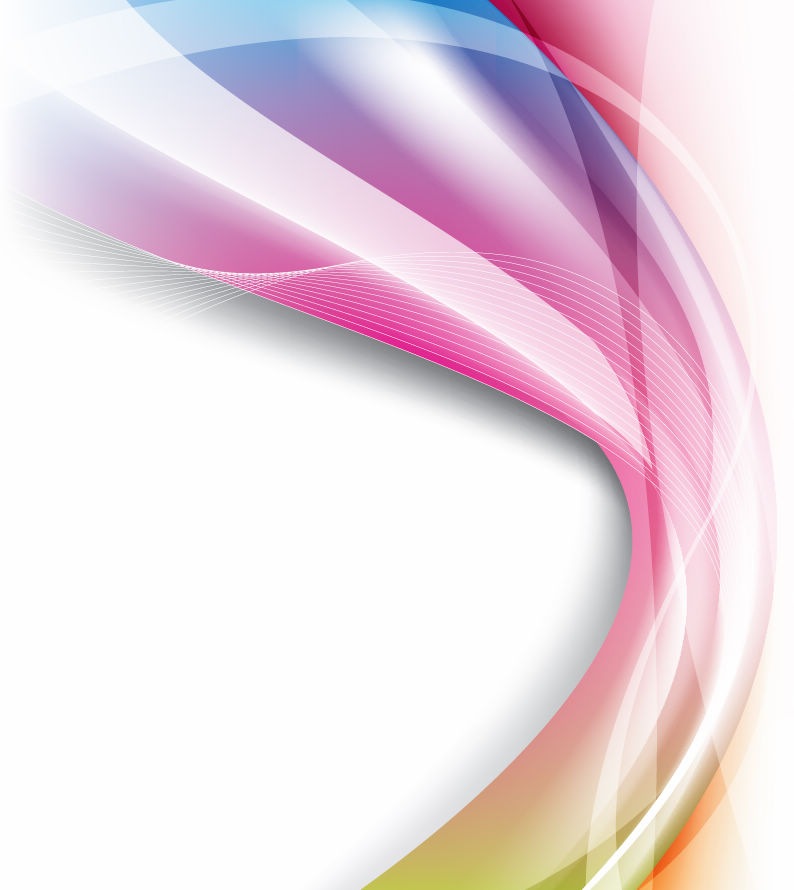 TABEL: Structura portofoliului Ministerului Finanțelor la 31.12.2022:TABEL: Structura portofoliului Ministerului Finanțelor la 31.12.2022:TABEL: Structura portofoliului Ministerului Finanțelor la 31.12.2022:TABEL: Structura portofoliului Ministerului Finanțelor la 31.12.2022:TABEL: Structura portofoliului Ministerului Finanțelor la 31.12.2022:TABEL: Structura portofoliului Ministerului Finanțelor la 31.12.2022:TABEL: Structura portofoliului Ministerului Finanțelor la 31.12.2022:TABEL: Structura portofoliului Ministerului Finanțelor la 31.12.2022:TABEL: Structura portofoliului Ministerului Finanțelor la 31.12.2022:TABEL: Structura portofoliului Ministerului Finanțelor la 31.12.2022:TABEL: Structura portofoliului Ministerului Finanțelor la 31.12.2022:Nr. crt.Denumire ÎPCapital social (lei)Număr de acţiuniValoare nominală lei/acţAcţiuni deţinute în mod direct de Statul român prin MFAcţiuni deţinute în mod direct de Statul român prin MFAcţiuni deţinute în mod direct de Statul român prin MFAcţiuni deţinute în mod indirect de Statul român prin compania mamă  la care MF deține participații directeAcţiuni deţinute în mod indirect de Statul român prin compania mamă  la care MF deține participații directeAcţiuni deţinute în mod indirect de Statul român prin compania mamă  la care MF deține participații directeNr. crt.Denumire ÎPCapital social (lei)Număr de acţiuniValoare nominală lei/acţValoare nom. pachet (lei)Nr. acţiuni%Valoare nom. pachet (lei)Nr. acţiuni%1EXIM803.675.412133..945.9026763.718.742127.286.45795,03000,002CEC BANK 2.290.661.60022.906.6161002.290.661.60022.906.616100,00000,003CNIN561.70056.17010561.70056.170100,00000,004FNGCIMM940.507.6009.405.076100940.507.6009.405.076100,00000,005FLG Focșani19.363.700193.6371005.261.50052.61527,1714.082.200140.82272,726EximAsig38.821.99819.410.9992000,0038.266.92219.133.46198,577FRC400.000.0004.000.000100272.000.0002.720.00068,00000,00TOTAL GENERALTOTAL GENERAL4.493.592.010189.918.4004.272.711.142162.426.93452.349.12219.274.283Nr. CrtAbreviere întreprindereStadiul procesului de selecție al administratorilor conform prevederilor O.U.G. nr. 109/2011Stadiul procesului de selecție al directorilorNumăr de administratori definitivi se desfășoară  procesul de selecție1FRCProces in curs de derulareProces nedemarat72CNINProces in curs de derulareProces finalizat13FNGCIMMProces in curs de derulareProces nedemarat94FLG FocșaniProces in curs de derulareProces nedemarat35EximAsigProces  finalizatProces finalizat0IndicatoriU.M. AnÎntreprinderi publice în subordinea MFÎntreprinderi publice în subordinea MFÎntreprinderi publice în subordinea MFÎntreprinderi publice în subordinea MFÎntreprinderi publice în subordinea MFIndicatoriU.M. AnCNINFNGCIMMFLG FocșaniFRCEximasigNr. efectiv salariaținr pers202142621863431Nr. efectiv salariaținr pers202243023273236Venituri totalelei2021482.074.900320.137.2371.605.84018.109.54248.470.801Venituri totalelei2022706.648.396311.342.9791.267.11224.859.663112.104.237Cheltuieli totale lei2021184.300.301200.443.2741.342.73019.401.94447.626.437Cheltuieli totale lei2022232.966.593103.676.2371.059.77418.250.075100.059.748Rezultat brutlei2021297.774.599119.693.963263.110-1.292.402844.364Rezultat brutlei2022473.681.803207.666.742207.3386.609.58912.044.489Profit net lei2021252.222.568102.650.795263.110-844.364Profit net lei2022407.679.189180.017.743207.3384.491.42412.029.288IndicatoriU.M.AnIndicatoriU.M.AnCECEximNr. efectiv salariaținr pers20215.4141.480Nr. efectiv salariaținr pers20225.3101.322Profit lei2021432.855.46337.597.200Profit lei2022506.779.60345.220.663Imobilizări corporale                                                                mii lei2021716.742122.001Imobilizări corporale                                                                mii lei2022749.364126.444Imobilizări necorporalemii lei202169.06754.326Imobilizări necorporalemii lei202290.48752.221Total activemii lei202150.614.11022.047.252Total activemii lei202261.748.71622.961.598IndicatoriMod de calcul indicatorAnIndicatoriMod de calcul indicatorAnCECEximIndicatoriMod de calcul indicatorAn%%Rata rentabilităţii capitalului Profit net / Capitaluri proprii20218,79%3,1%Rata rentabilităţii capitalului Profit net / Capitaluri proprii202210,95%2,9%Rentabilitatea activelorProfit net / Active totale20210,80%0,2%Rentabilitatea activelorProfit net / Active totale20220,75%0,2%